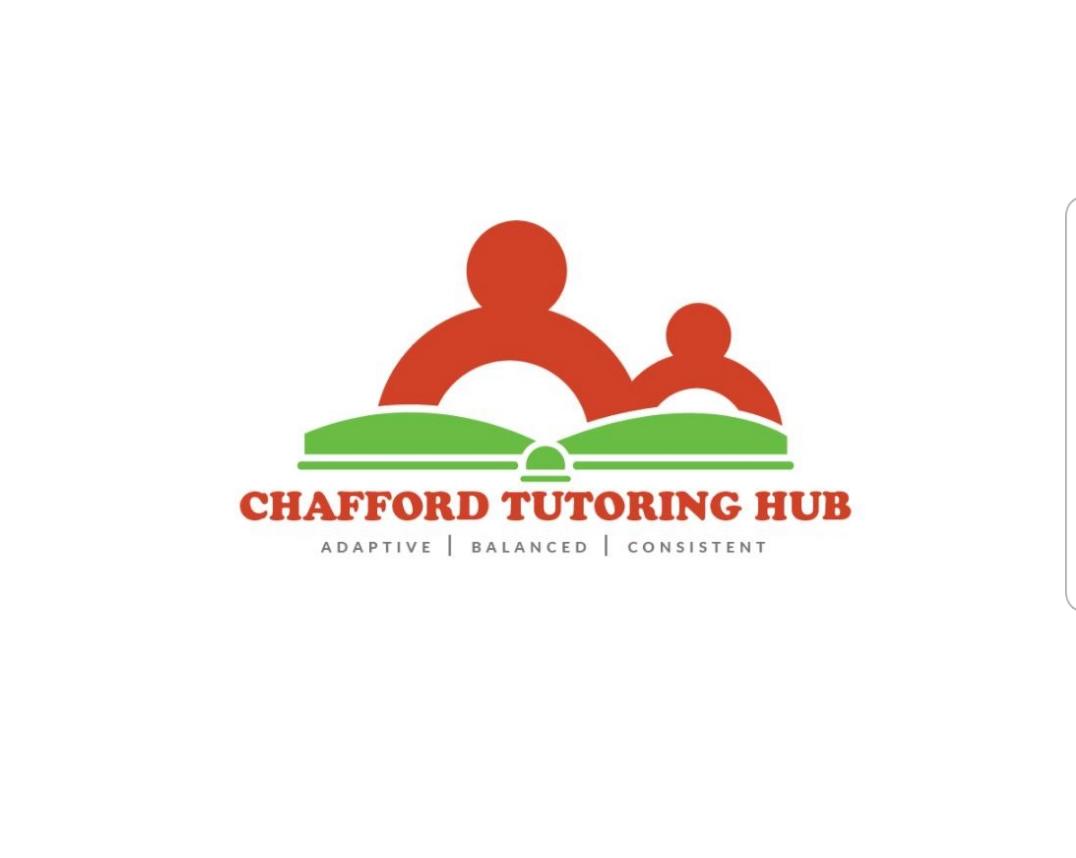 EMERGENCY EVACUATION PROCEDUREAll staff at Chafford Tutoring Hub must ensure that:-Staff have received basic fire safety training-All fire exit doors are unlocked and kept free from any obstacles-All corridors and doorways are kept free from any obstruction-All staff are familiar with the location of all fire alarm points and the evacuation procedureIn the event of discovering a fire or any other reason for an emergency evacuation;-Always stay calm-Sound the alarm-Walk (do not run)-Staff will lead children onto the stair landing and proceed to the ground floor and make our way to our assembly point at the car park-Where possible, emergency contact details of children and staff, the register and a mobile phone should be taken-Registers will be called at our assembly point-Staff will check the premises including the toilets if it is safe to do so to make sure that there is no one left behind-Call 999 giving clear details of the situation (including number of children, staff, visitors and possible impact)